TUOMARISTON PÄÄTÖS (EI PROTESTIA)MINUTES OF JURY DECISION (NO PROTEST)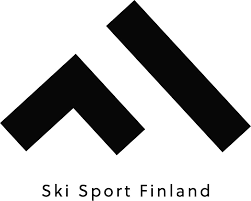 +) S/SG/ kilpailut ilman TD:täKilpailu / CompetitionKilpailu / CompetitionKilpailu / CompetitionKilpailu / CompetitionKilpailu / CompetitionKilpailu / CompetitionKilpailu / CompetitionPäivämäärä / Date	Päivämäärä / Date	Laji / DisciplineLaji / DisciplineSarja / CategorySarja / CategorySarja / CategorySarja / CategorySarja / Category	N 	M	N 	M	N 	M	N 	MPaikalla olevat tuomariston jäsenet Jury members presentPaikalla olevat tuomariston jäsenet Jury members presentPaikalla olevat tuomariston jäsenet Jury members presentSeuraNatSeuraNatAllekirjoitusSignatureAllekirjoitusSignatureTekninen Delegaatti (TD)Technical Delegate (TD)Tekninen Delegaatti (TD)Technical Delegate (TD)Tekninen Delegaatti (TD)Technical Delegate (TD)ÄänioikeusWith voting rightXÄänioikeusWith voting rightXKilpailutuomariRefereeKilpailutuomariRefereeKilpailutuomariRefereeÄänioikeusWith voting rightXÄänioikeusWith voting rightXKilpailutuomarin apulainenAssistant RefereeKilpailutuomarin apulainenAssistant RefereeKilpailutuomarin apulainenAssistant RefereeÄänioikeus+)With voting rightÄänioikeus+)With voting rightKilpailun johtajaChief of RaceKilpailun johtajaChief of RaceKilpailun johtajaChief of RaceÄänioikeusWith voting rightXÄänioikeusWith voting rightXMuut paikallaolijat /Others presentMuut paikallaolijat /Others presentMuut paikallaolijat /Others presentMuut paikallaolijat /Others presentMuut paikallaolijat /Others presentMuut paikallaolijat /Others presentMuut paikallaolijat /Others presentMuut paikallaolijat /Others presentMuut paikallaolijat /Others presentNimi / NameNimi / NameNimi / NameNimi / NameNimi / NameNimi / NameSeura / NatSeura / NatAsema / FunctionYhteenveto tehdyistä päätöksistä / Summary of decisions takenYhteenveto tehdyistä päätöksistä / Summary of decisions takenYhteenveto tehdyistä päätöksistä / Summary of decisions takenYhteenveto tehdyistä päätöksistä / Summary of decisions takenYhteenveto tehdyistä päätöksistä / Summary of decisions takenYhteenveto tehdyistä päätöksistä / Summary of decisions takenYhteenveto tehdyistä päätöksistä / Summary of decisions takenYhteenveto tehdyistä päätöksistä / Summary of decisions takenYhteenveto tehdyistä päätöksistä / Summary of decisions takenJulkaisuaika / Time puplishedPäivämäärä / DatePäivämäärä / DatePäivämäärä / DateTD tai Kilpailutuomari / TD or RefereeTD tai Kilpailutuomari / TD or RefereeTD tai Kilpailutuomari / TD or RefereeTD tai Kilpailutuomari / TD or RefereeTD tai Kilpailutuomari / TD or Referee